Střední průmyslová škola stavební, Plzeň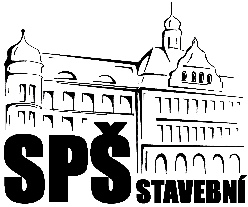                                        301 00 Plzeň, Chodské  nám. 2 		Smlouva o nájmu prostoru sloužícího podnikánípodle § 2201 a násl. zákona  č. 89/2012 Sb., občanský zákoníkuzavřená níže uvedeného dne, měsíce a roku meziPronajímatelemStřední průmyslová škola stavební, Plzeň, Chodské nám. 2Sídlo:	Chodské nám. 1585/2, 301 00 PlzeňIČO:	49778064Bankovní spojení:	Česká spořitelna, č.ú. 727978309/0800 zastoupená ředitelkou školy Ing. Ivanou Raunerovou e-mail: raunerova@spsstav.cz(dále jen jako „Pronajímatel“) na straně jedné                                                                             aNájemcemSISIMEDICA s.r.o. MUDr. Hana Silovskáe-mail: silovska.ordinace@seznam.czSídlo:	…………………………………………..IČO:	29123798Bankovní spojení:	……………………………….(dále jen jako „Nájemce“) na straně druhéPředmět smlouvyPronajímatel poskytuje uzamykatelné  nebytové prostory v budově školy zakreslené v plánku přílohy č. 1  v následujícím členění: Název místnosti 		Číslo dveří		PlochaOrdinace 1			26B			15,4 m2Ideální pol.čekárny		26			10,0 m2 (1/2 plochy)Ideální pol. Šatny		26D			  3,8 m2 (1/2 plochy)Ideální pol. WC+ předs.	Bez čísla		  2,1 m2 (1/2 plochy)Celkem plocha nájmu				31,3 m2 Ideální plocha představuje ½ plochy společných místností, jejíž druhá polovina je předmětem smlouvy o nájmu prostoru sloužícího k podnikání pro ordinaci č. 2. Tyto prostory nelze stavebně oddělit. Pronajímatel se zavazuje, že Nájemci přenechá k užívání Předmět nájmu na dobu stanovenou v čl. II odst. 2 této smlouvy.Nájemce se seznámil se stavem Předmětu nájmu, obě smluvní strany konstatují, že nevykazuje nedostatky bránící řádnému užívání.Doba nájmuPronajímatel předá Nájemci Předmět nájmu 2. ledna 2018. O předání bude sepsán předávací protokol.Nájem je sjednán na dobu neurčitou.Způsob užití Předmětu nájmu NájemcemNájemce bude Předmět nájmu užívat řádně.Nájemce prohlašuje, že hodlá nájmu užívat jako ordinace lékaře.NájemnéNájemné se sjednává ve výši 19 500,00 Kč za rok.Nájemné se platí čtvrtletně předem v částce 4 875,00 Kč, a to bezhotovostně na účet Pronajímatele č. 727978309 vedený u České spořitelny. Pronajímatel vystaví fakturu vždy do 15. dne prvního měsíce čtvrtletí se splatností 15 dnů.V nájemném není zahrnuta úplata služby.Služby poskytované spolu s nájmemSlužby související s užíváním prostor zahrnují dodávku tepla, dodávku el. energie a vody, likvidaci odpadních vod, běžnou údržbu, úklid přístupové chodby, likvidace komunálního odpadu, poskytnutí jedné pobočky telefonní sítě. Úhrada za související služby je uvedena v příloze č. 2. Úhrada za související služby se provádí zpětně za uplynulý měsíc.Pronajímatel vystaví fakturu vždy do 15. dne následujícího měsíce se splatností 15 dnů.Další ujednáníNájemce zodpovídá za stav pronajatých prostor a za provoz v nich. Nájemce nesmí přenechat prostor nebo jeho část bez souhlasu Pronajímatele.Nájemce umožní pronajímateli na požádání a za své přítomnosti vstup do pronajatých prostor.Nájemce bez zbytečného odkladu oznámí Pronajímateli potřebu oprav.Nájemce bere na vědomí, že na pronajaté prostory se nevztahuje pojištění Pronajímatele a nebude uplatňovat nároky vyplývající z pojistné události.Nájemce upraví provoz prostor v souladu s požadavky platných předpisů PO a BOZP. Rezervní klíče od prostor budou v zalepené obálce uložené ve vrátnici školy.Nájemce zajistí na vlastní náklady likvidaci zdravotnického odpadu, který jeho činností vznikne.Pronajímatel nenese odpovědnost za inventář Nájemce uložený v pronajatém prostoru.Ukončení nájmuNájem prostoru lze ukončit kdykoli dohodou stran bez udání důvodu s výpovědní lhůtou dva měsíce nebo výpovědí.Pronajímatel i Nájemce mohou nájem vypovědět pouze ze zákonem uvedených důvodů.Vrácení předmětu nájmu po skončení nájmuPři skončení nájmu uvede Nájemce Předmět nájmu do původního stavu.Nájemce předá Předmět nájmu Pronajímateli nejpozději v den následující po skončení nájmu.O předání prostor bude vyhotoven protokol, který bude podepsán oběma stranami této smlouvy.Závěrečná ustanoveníTato smlouva může být měněna pouze písemnými dodatky na základě souhlasu obou stran.Tato smlouva je vyhotovena ve dvou stejnopisech s platností originálu, každá strana obdrží po jednom.Tato smlouva nabývá platnosti dnem podpisu oběma smluvními stranami.Smluvní strany prohlašují, že si tuto smlouvu před podpisem přečetly, že s jejím obsahem bezvýhradně souhlasí.V Plzni dne 	1.11.2017					V Plzni dne 1.11.2017……………………………					………………………………..    Pronajímatel								Nájemce